Die Apparatur wird mit Wasserstoff durchspült, bis alle Luft verdrängt ist (Knallgasprobe!). Nun kann man den Wasserstoff am Ende der Apparatur entzünden. Dann wird das schwarze Kupferoxid erhitzt.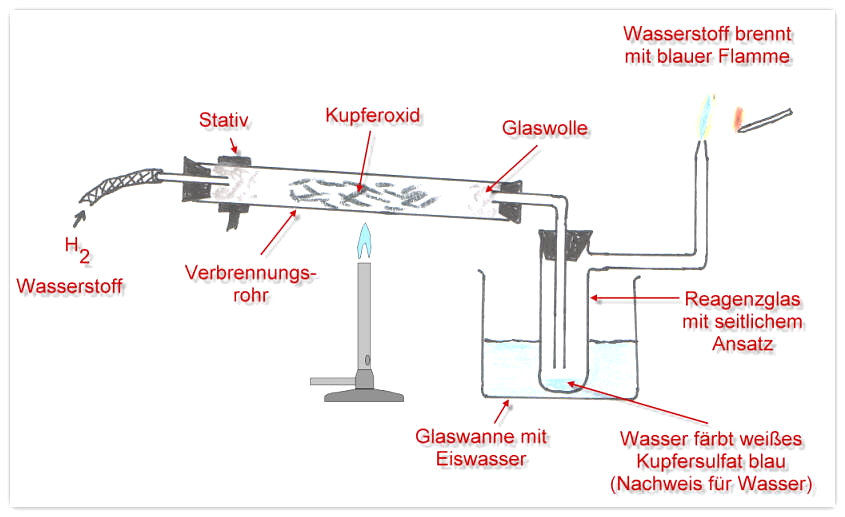 BeobachtungenDas Kupferoxid verändert die Farbe von schwarz zu rot.Im Reagenzglas bildet sich eine farblose Flüssigkeit, die das weiße (wasserfreie) Kupfersulfat blau färbt.ErgebnisseZu 1. Kupferoxid wird zu Kupfer reduziert.Zu 2. Es entsteht Wasser, das an den kalten Wandungen des Reagenzglases kondensiert.